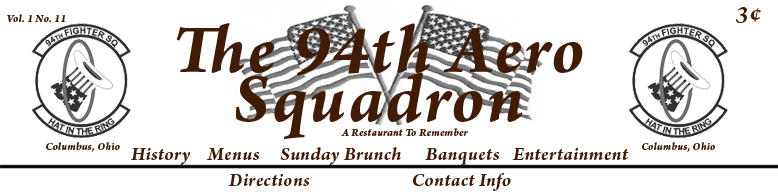 Banquet Dinner Sit DownAll sit down entrées are served with house salad and warm rolls.All dishes served with Mashed Potatoes and Chefs selection of Vegetables.Sergeants Prime Rib………………………………………………………………………….…..$3110oz portion of our slow roasted specialty served with au jus. Generals Prime Rib……………………………………………………………………………… $37 16oz portion of our slow roasted specialty served with au jus. New York Strip…………………………………………………………………….……..………. $36 The King of Steaks Hand cut onsite and char grilled to perfection. Filet & Scampi……………………………………………………………………………..…………………..$44 Filet Mignon char grilled and served with Jumbo Shrimp Scampi. Farmhouse Chicken………………………………………………………………………………$25Marinated boneless breast of chicken topped with smoked ham and cheese crowned with demi-glaze. Chicken Scaloppini………………………………………………………………………………. $25 Lightly pan fried chicken sautéed in Olive oil. Topped with mushrooms, spinach and sun dried Tomatoes and finished with lemon mustard cream sauce. Chicken Marsala…………………………………………………………………………….….…$25 Grilled breast of chicken topped with demi-glace and mushrooms. Teriyaki Chicken……………………………………….………………………..……………..…$25 Grilled marinated breast of chicken topped with tangy teriyaki sauce, served with your choice of rice, mash potatoes or vegetables. Fresh Atlantic Salmon……………………………………………………………………………….………$28 Filet of Salmon roasted and crowned with extra virgin olive oil and topped with red pepper sauce. Penne Pomodoro………………………………………………………………………………..……………$23 Quill pen shaped pasta tossed with our fresh tomato basil sauce. Vegetable Stir Fry…………………………………………………………………………………..…………$23 Oriental cut vegetables and cashews stir-fried. Finished in a tangy oriental sauce served over rice or pasta. Shrimp and Scallop Penne………………………………………………..………………………………$27 Shrimp, scallops and penne pasta tossed in light lemon wine and garlic butter sauce. Lobster and Shrimp Linguini……………………………………………………………………………. $34 Lobster and jumbo shrimp sautéed with fresh basil, garlic, diced tomatoes and green onion severed over linguini. Desserts$5 per servingChocolate CakeCheese CakeRed Velvet CakeCarrot CakeBuckeye CakeNon Alcoholic Beverage Plan$2 per personUnlimited Soda, Coffee, Tea, JuiceALL PRICES ARE SUBJECT TO 20% SERVICE CHARGE, CURRENT SALES TAX and $75 SET UP FEEWe strive to provide a variety of options. If there is a special request or menu desired please let us know. The sky is the limit at The 94th Aero Squadron!